Stoughton South Elementary School PTO Agenda: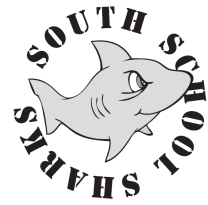 September 13, 2017Approval of June meeting minutesPTO Calendar – Can we look to book any datesExecutive Board vacancies upcoming 2018-2019 shool year:  Pres, VP, Treasurer, Membership/Cultural5th grade moving on ceremony – remind to form committee starting in JanuaryPlayground Items (balls etc..)Vote 2017-2018 BudgetPumpkin Patch – update  (Melanie, Laura, Lucy, Keri)Fun RunDining for Dollars Spirit Wear – are we doing?Meadow Falls - Membership Packets distributed (Amy)Classroom Friendship Book (Mrs Curtis Mahoney)Big Yellow School Bus Grant Application – Opens Sept 21st (One per school, first come first serve)Back to school night (9/28)PTO WEB Site – updated and current (Katherine)FB Page – current (Jean)President’s Report:  Amy MoruzziVice President’s Report:  Megan CostaTreasurer’s Report:   Tricia Lewis and Andrea FarleyMembership/Cultural Report:  Alyssa ShortSecretary’s Report:  Melanie CovinoFundraising Report:  Kelly GillisMiscellaneous: